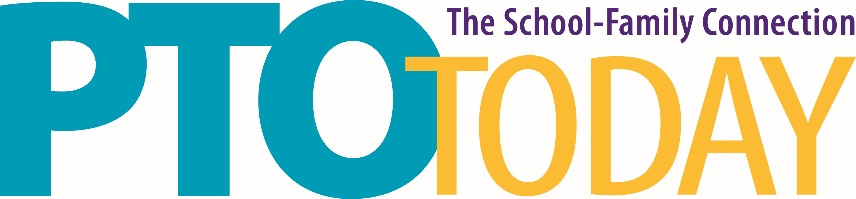 Grand Rapids, MI			April 9 and 10, 2018The DeltaPlex Arena & Conference Center EXHIBITORParking PassTo Be Displayed on Your DashboardPlease be aware that failure to show this document to the Parking Staff will result in a $7 per day parking fee.  